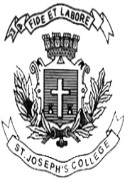 ST. JOSEPH’S COLLEGE (AUTONOMOUS), BENGALURU-27B.A/B.SC/B.COM/B.B.A - III SEMESTERSEMESTER EXAMINATION: OCTOBER 2021(Examination conducted in January-March 2021)FH 318 - FrenchTime- 2 ½ hrs		                                     	                              Max Marks-70This question paper contains _3_ printed pages and three partsPart AI. Mettez le verbe entre parenthèses au passé composé ou l’imparfait selon le cas :           (5)Le week-end dernier, un ami m’ (1) __________ (inviter) à une boume. J’(2) _________ (avoir) envie de sortir, alors j’ (3) ________ (accepter) l’invitation. Je (4) _________ (partir) à huit heures, parce que je (5) _________ (vouloir) arriver après les autres. Je ne (6) __________ pas (connaitre) le quartier, mais enfin j’(7) _________ (réussir) à trouver la maison. Quand je (8) _____________ (arriver), les autres invités (9) _______ (boire) du champagne et (10) _________ (chanter) autour du piano. C’était une boume pour ses grands-parents !    II. Ecrivez les noms à partir des adjectifs soulignés :                                                           (5)11. La crime était violente. La ____________ du crime a choqué la police.12. Les habitants de ce pays sont chaleureux. ____________ des gens attirent les touristes.13. Ce pays devient libre après une guerre civile de dix ans. Ce pays vient de gagner sa______ 14. Chaque personne est belle.  La ____________ est un concept relatif.15. C’est une table longue. La  ______________ de cette table est 8 m.III. Transformez les paroles suivantes au discours rapporté :                                                              (5)16. « Le film est très intéressant. » Il me dit……..17. « Où habitez-vous ? » Je leur demande…….18. « Ne dormez pas en classe ! » Mon professeur nous demande……19. « Est-ce que cette chemise te plait ? » Elle me demande…..20. « Manges-tu de la viande ? » Elle me demande ……….IV. Ecrivez l’adverbe à partir des adjectifs donnés entre parenthèses :                             (5)21. Il parle ________ (rapide).22. Elle parle ________ (douce) à son bébé.23. Je serais là ________ (évident) ! 24. Ils préparent ________(sérieux) leurs examens.25. La nuit de la tempête le vent soufflait ________ (violent).V. Remplacez les mots soulignés avec un COD/COI et répondez aux questions.             (3)26. Parlez-vous couramment l’anglais ?27. Tu prêtes les magazines aux voisins.28. Vous ferez les problèmes chaque jour.29. Le professeur enseigne à ses étudiants.30. Chantez-vous tous les jours ces chansons ?31. Le médecin a recommandé ces médicaments ?VI. A. Mettez les pronoms relatifs approprié :                                                                                     (2.5)32. La poupée ______ j’ai acheté l’an dernier est cassée.33. Le responsable _______ je dois soumettre les dossiers, a pris congé aujourd’hui.B. Pronoms/adverbes négatifs : nulle part, quelque chose, quelqu’un34. ___________ me vient de téléphoner.35. On ne trouve ce fruit ___________sauf en Inde.36. Il faut choisir __________.  VII. Choisissez la bonne réponse : pendant, dans, il y a, en, depuis.                               (2.5)37. J’étais au concert _________ deux heures.38. Kurt Cobain est mort ________ presque 30 ans. 39. Mes parents se sont mariés ________ 1960.40. L’ISRO va lancer un nouveau satellite de communication ________ 3 mois.                 41. Je me suis installé à Bangalore _________ 9 ans. VIII. Remplissez aven un pronom démonstratif approprié                                                       (2)42. Je ne veux pas garder tous ces livres. Prends  ___________ que tu veux.43. Au Louvre, la sculpture que j’apprécie le plus est _________ de Rodin.PART - BIX. A. Traduisez en anglais :                                                                                                     (5)44. Imaginez un pays dont les habitants travaillent trente-cinq heures par semaine.45. Ils ont droit à cinq semaines de congés payés par an.46. Ils prennent des pauses-déjeuner d’une heure et demie, ont une espérance de vie longue. 47. Un pays où survit le petit commerce à l’ancienne, dont les habitants adorent faire le marché.48. Le citoyens font preuve de si peu de civisme qu’il ne leur vient pas à l’esprit de ramasser les crottes de leur chien.B. Traduisez en français :                                                                                                         (5)49. The Belgians prefer France to the French.50. Friendship is based on trust.51. She was present in all the important moments of my life.52. Once in a year, he becomes the organizer of the fest.53. He rushed to help me and his hand brushed mine. X. Associez les éléments de deux colonnes et réécrivez en une seule phrase :                (5)PART – CXI. Compréhension. Lisez bien le texte ci-dessous et répondez aux questions données.                     (5)Erasmus Mundus est un programme qui s’adresse aux étudiants de masters et aux personnels d’enseignement supérieur. Il permet d'envoyer des étudiants européens aux pays tiers pendant trois mois ou permet aux étudiants non-européens de venir étudier en Europe.Ses objectifs : i) programme commun entre Masters et Doctorats – intégrants des cours de haute qualité, communs au moins à trois Universités dans trois pays différents en Europe et aux pays non-européens. ii) les bourses – accordées aux étudiants de Master à haute qualification du monde entier. ii) Côté l’enseignement - Erasmus Mundus apporte un soutien aux activités de promotion de l'enseignement supérieur en Europe, y promouvant comme une destination des études de l’excellence académique. Les deux types de bourses - type A pour les étudiants non-européens donnant l'aide entre 24 000 et 48 000 euros en fonction de la durée de master et celles de type B pour les étudiants européens qui veulent étudier dans un pays tiers et l’aide varie entre 10 000 euros et 23 000 euros.59. Qu’est-ce que c’est l’Erasmus Mundus ?60. Expliquez un objectif d’Erasmus Mundus que vous avez compris ?61. Quelle est la somme de bourse que les étudiants reçoivent sous type B ?62. Quelle catégorie d’étudiants mérite la bourse sous le type A ?63. Donnez un exemple d’un pays tiers.XIII. A.  En fonction d’annonce suivante écrivez un mail de motivation.   (OU)B. Écrivez un texte pour présenter votre pays sur le site www.toursimedInde.com. Donnez envie aux gens de le visiter. Parlez du pays, des conditions de vie et de ses habitants.         (10)XIV. A. Aujourd’hui vous avez croisé quelqu’un que vous aimeriez connaitre au métro. Publiez un message sur le site pour essayer de la/le retrouver. Précisez où, quand et éléments de la description.                                                                         (OU)B. Les règles aux touristes à suivre dans votre pays pour éviter les faux-pas.                          (5)XV. A. Donnez les conseils en utilisant : Il faut que, il est important que, il est essentiel que, il est primordial que….  à votre ami qui vient pour la première fois au campus de SJC après la pandémie. (au moins 5 conseils).                                                                          (OU)B. Écrivez les expressions équivalentes des abréviations suivantes. Choisissez 5.                (5)i) CDI. ii) ONU iii) RATP iv) BAFA v) SNCF vi) DOM-TOM54. Décharge électrique.55. L’amitié, c’est un lien durable.56. Travailler dans une entreprise.57. Le candidat regarde l’interlocuteur en face.58. Je me suis expatrié avec mon compagnon.a. Une relation qui dure longtemps.b. Il est confident.c. Nous avons vécu à l’étranger.d. Coup de foudre.e. Être employé dans une entreprise.Economic TimesRechercheJournalisteQuotidien recherche journaliste-rédacteur print et web.PROFIL FRECHERCHÉBonnes qualités rédactionnelles et relationnelles, esprit d’équipe, motivé, sens de l’organisation, réactivité et disponibilité.École de journalisme ou équivalent, connaissances du milieu économique appréciées, expérience souhaitéeLieu : Delhi. Type de contrat : CDI. Salaire annuelle : 3,000 € brut/mois + primes 